This week for homework we’ll be working on building a better vocabulary  and understanding literary devices using  the book Seedfolks, by Paul Fleischman. Please choose and complete at least 4 vocabulary activities (Set A, B, C, D, E) and three questions about literary devices. Please use full sentences when you answer including proper capitalization and end punctuation. You can always choose to complete all fo the activities. SET A: Draw a line from each word on the left to its definition on the right. Then usethe numbered words to fill in the blanks in the sentences below.1. stern 			a. empty; unused2. altar 			b. grow vigorously; make steady progress3. vacant 			c. with distrust4. thrive 			d. strict; unsympathetic5. suspiciously 		e. elevated structure used for religious ceremonies1. My brother and I hoped a family with children our ages would move into the____________________ house next door.2. Many kinds of plants ____________________ in the hot, moist rain forest.3. In some cultures, people place food and gifts around a(n) ____________________ tohonor someone who has died.4. The judge wore a(n) ____________________ expression when he read the guilty verdict.5. My teacher looked ____________________ at me when I said I had lost my homework.SET B:  Use the context to help you determine the meaning of the underlined wordin each of the following sentences. Then check your definition with a dictionary definition.1. If you move while you take a snapshot, it will not be in focus.Your definition ____________________________________________________________________Dictionary definition ______________________________________________________________2. Making a gesture that signified “stop,” I hoped to prevent my friend from crossing abusy street against the light.Your definition ____________________________________________________________________Dictionary definition ______________________________________________________________3. If you forget to add fresh water to the flowers in the vase, they will wilt and then die.Your definition ____________________________________________________________________Dictionary definition ______________________________________________________________4. The clothing, food, and customs of teenagers living in the city seemed weird to thegirl who had always lived in the country.Your definition ____________________________________________________________________Dictionary definition ______________________________________________________________Set C: Analogies are equations in which the first pair of words has the same rela-tionship as the second pair of words. For example, FRIEND is to ENEMY as TRUE is toFALSE. Both sets of words are opposites. Use the words in the Word Box to complete the analogies below.Word Box1. ASKED is to QUESTIONED as STATED is to ________________________.2. WATERMELON is to FRUIT as ________________________ is to FARM.3. RETRACTED is to ________________________ as RACED is to WANDERED4. ________________________ is to ACCIDENT as CONTEST is to COMPETITION.5. DESERT is to DRY as SWAMP is to ________________________.SET D: Synonyms are words with similar meanings. Draw a line from each word incolumn A to its synonym in column B. Then use the words in column A to fill in the blanks in the sentences below.A 					B1. solitary				 a. fragrance2. haphazard 				b. stately3. customary 				c. usual4. aroma 				d. disorganized5. refuge 				e. shelter6. dignified 				f. alone. . . . . . . . . . . . . . . . . . . . . . . . . . . . .1. We took ____________________ from the storm in an empty building.2. We awakened to the clatter of breakfast dishes and the ____________________ of coffeebrewing.3. It is ____________________ to wear a cap and gown at your graduation ceremony.4. Wearing a suit and tie, you will appear more ____________________ than if you worejeans and a tee shirt.5. After a fire destroyed the entire house, we were grateful for the ____________________family photograph that remained.6. Despite our ____________________ attempts at shopping and food preparation, the dinner was a success.Set E: Use the context to help you select the best meaning for the underlined wordin each of the following sentences. Circle the letter of the answer you chose.1. Alaska is a vast state, occupying 586,412 square miles of land.a. huge	 b. fascinating 	c. popular 	d. dangerous2. When Alice visited the queen in her palace, she observed the rules of decorum.a. adults 	b. games 	c. conduct 	d. royalty3. Word of the pilot’s exploit soon made him a national hero.a. new airplane 	b. daring deed 	c. serious problem 	d. insult4. Tiny plants sprang through the crevices in the pavement.a. holes 	b. coarse cement 	c. pebbles 	d. narrow cracks5. Good health is a benefit of a balanced diet.a. cause 	b. problem 	c. advantage 	d. hazardLiterary Devices:I. Analogy—An analogy is a comparison of two or more similar objects which suggestthat if they are alike in certain aspects, they will probably be alike in other ways aswell. For example:“You ever watch a sax player close? They push down a key and way at the other end of the instrument something moves. That’s what I was looking for—the key that would make that trash disappear.”Why did Leona make this comparison?____________________________________________________________________________________________________________________________________________________________________________________________________________________________II. Irony—Irony refers to a situation that turns out to be the opposite of what is expected. Have you ever heard the word ironic?   Yes      NoWhat is ironic about the long life of Leona’s grandmother?______________________________________________________________________________________________________________________________________________________________________________________________________________________________III. Personification—Personification is a literary device in which an author grants human qualities to nonhuman objects. For example:“An icy wind teetered trash cans and turned my cheeks to marble.”What is being personified?____________________________________________________________________________________________________________________________________________________What does this reveal about the narrator’s feelings?____________________________________________________________________________________________________________________________________________________IV. Simile—A simile is a figure of speech in which two unlike objects are compared using the words “like” or “as.” For example:“It’s [Ana’s neighborhood] like a cheap hotel—you stay until you’ve got enough money to leave.”What is being compared?__________________________________________________________________________Why is this an appropriate comparison?____________________________________________________________________________________________________________________________________________________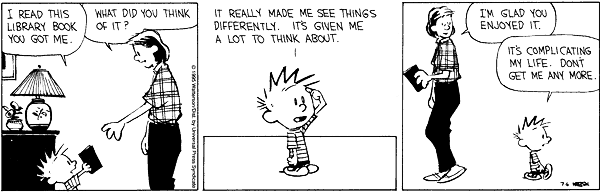 coincidence       extended       humid         plantation       pronounced